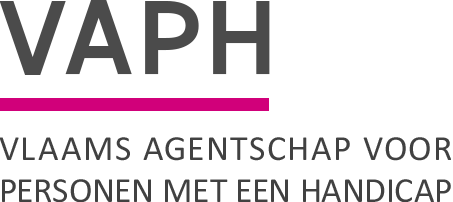 ContextHierbij herinneren we de voorzieningen om de RSZ DmfA-codering verder correct door te geven. We dringen er bij alle voorzieningen op aan om de deelcodes zo specifiek mogelijk in te vullen. Immers, hoe meer en beter de deelcodes zijn ingevuld, hoe correcter de inzet van de VIA-middelen voor uw deel(sector) kan gemonitord worden. In de infonota  ‘INF/19/12 Communicatie VIA-codelijst DMFA die verstuurd werd op 15 maart 2019 ( link), werd  reeds verduidelijkt hoe precies de RSZ DmfA codering in kader van VIA 5 moet verlopen voor  voorzieningen voor personen met een handicap. In concreto geeft u als werkgever de code 200 op indien uw werknemer in hoofdzaak(=grootste aantal arbeidsuren) tewerkgesteld is in de deelsector ‘Vlaamse sector van de ondersteuning voor personen met een handicap’ binnen het PC 319.01 (Vlaamse opvoedings- en huisvestingsinrichtingen en -diensten).Deze gegevens worden gebruikt met oog op de monitoring van de VIA 5 maatregelen (loon-en tewerkstellingsgegevens). Dit monitoringsinstrument is ontwikkeld door de Sociale Partners in samenwerking met de Vlaamse Regering. Huidige stand van zakenUit een eerste algemene evaluatie van het 1 e en 2 e kwartaal van 2019 van de RSZ blijkt dat eenbehoorlijk aantal voorzieningen/organisaties/ondernemingen de deelcodes al hebben ingevuld.Hebt u nog geen deelcode ingevuld?Gelieve dit dan alsnog te doen.Hebt u een niet-specifieke deelcode of een andere deelcode dan bovenstaande ingevuld?Gelieve dan na te kijken of u de juiste deelcode gebruikt hebt.We dringen er bij alle voorzieningen op aan om de deelcodes zo specifiek mogelijk in te vullen. Immers, hoe meer en beter de deelcodes zijn ingevuld, hoe correcter de (financiële) impact voor uw (deel)sector kan gemeten worden.Extra informatie nodig?Hoe moet dit nu praktisch?U bent hierover hoogstwaarschijnlijk in de loop van 2019 al gecontacteerd door uw sociaal secretariaat of dienstverrichter. U kan dan ook best met uw dossierbeheerder daar contact opnemen voor de praktische uitvoering van deze codering.Hebt u nog extra informatie nodig?U kan voor meer inhoudelijke informatie eventueel ook nog contact opnemen met:-      het VAPH (afrekeningen@vaph.be of 02 249 33 55). De algemene herinnering (link) en de overige documentatie hieromtrent vindt u terug  op de website (zie link)-          de werkgeversfederatie waar u eventueel lid van bent;-          Verso (werkgeverskoepel private sector) via de webpagina http://www.verso-net.be/VIA-deelsectorcodes-in-DmfA of via het nummer 02 739 10 70; -          VVSG (werkgeverskoepel publieke sector) via de webpagina www.vvsg.be of via het nummer 02 211 55 00. Hoe zit dit nu technisch in elkaar?Voor technische informatie kan u terecht op de website van de RSZ:-          Nieuwsflash: ‘VIA-deelsectorcodes opgenomen in DmfA(PPL)’-          Administratieve instructies: ‘richtlijnen om de aangifte in te vullen – tewerkstelling inlichtingen – sectordetail social/non profit’-          Technische nota ‘aanduiding VIA-deelsectorcodes’-          Bijlage: nr. 46 ‘sectordetail’James Van CasterenAdministrateur-generaalZenithgebouwKoning Albert II-laan 37
1030 BRUSSELwww.vaph.beINFONOTAZenithgebouwKoning Albert II-laan 37
1030 BRUSSELwww.vaph.beAan:aanbieders van rechtstreeks toegankelijke hulp (RTH-diensten), bijstandsorganisaties, diensten ondersteuningsplan (DOP), multifunctionele centra (MFC), observatie-/ diagnose- en behandelingsunits (ODB), organisaties voor vrijetijdszorg, vergunde zorgaanbieders (VZA)ZenithgebouwKoning Albert II-laan 37
1030 BRUSSELwww.vaph.be10 maart 2020ZenithgebouwKoning Albert II-laan 37
1030 BRUSSELwww.vaph.beINF/20/91ContactpersoonE-mailafrekeningen@vaph.beTelefoon02 249 33 55BijlagenHerinnering RSZ DmfA codering VIA 5Herinnering RSZ DmfA codering VIA 5